TOWN OF QUINTANA, TEXASSteve Alongis, MayorDebbie Alongis, Position 5	Alan Petrov, City Attorney	Tammi Cimiotta, City Sec/Adm.Shari Wright, Position 2, Mayor Pro Tem/EMCMike Cassata, Position 1Mike Fletcher, Position 3	Mike Lonneke, Position 4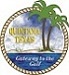 TOWN OF QUINTANA AGENDAREGULAR COUNCIL MEETINGTuesday, September 18, 2018 at 7:00pmMeeting location at Quintana Town Hall, 814 N. Lamar, Quintana, TX. 77541Persons with disabilities who plan to attend this meeting and who may need auxiliary aids or services are requested to contact the City Secretary’s office (979-233-0848), two working days prior to the meeting for appropriate arrangements.Item 1: Meeting called to order by Mayor Item 2: Pledge of Allegiance Any item requiring a Public Hearing will allow citizens/visitor to speak at the time that item appears on the agenda as indicated by a Public Hearing.  Items that are subject matter to the jurisdiction of the Town Council include Town policy and legislative issues. Issues regarding daily operational or administrative matters should first be dealt with at the administrative level by calling Town Hall at 979-233-0848 during regular business hours. Please remember that the Texas Penal Code Section 42.05. DISRUPTING MEETING OR PROCESSION states that (a) A person commits an offense if, with intent to prevent or disrupt a lawful meeting, procession, or gathering, he/she obstructs or interferes with the meeting, procession, or gathering by physical action or verbal utterance. And that (b) an offense under this section is a Class B misdemeanor.Item 3: Discuss, Consider, and Possible approval of Minutes from August 21, 2018 Regular Council 	MeetingItem 4: Discuss, Consider and Possible approval of August 2018 FinancialsItem 5: Discuss, Consider and Possible approval of Ordinance 2018-05 Proposed Budget FY 2018-2019	Attachment, Exhibit AItem 6: Discuss, Consider and Possible approval for adoption of new Tax Rate .014898, proposed at August 21, 2018 Regular Council meeting, Ordinance 2018-16Item 7: Discuss, Consider and Possible approval for new pump for fire flow usage from hydrants,	Upgrade water system for maximum usage capabilities Item 8: Discuss, Consider and Possible approval for improvements to loop system at Lamar (CR723) and 	FM 1495 area(s)Item 9: Discuss, Consider and Possible approval and/or Updates on matters listed below: Steve Byington/Mark Sharpe, Cobb FendleyTHM Issues Results for samples takenRecapWell at Bryan Beach area, approved 03-20-18 meeting, 3k to perform pump test; Update 04-17-18 temp delay; Update 5-18-2018, Felder Start date; Abstractor’s Certificate Received and copied to City Attorney for review;Observation Structure in Bird Park, Coastal Bend Services; Projected finish date09-15-2018;New updates or discussions as necessaryExecutive Session – as necessary:	 Executive Session, as necessary, pursuant to Texas Government Code, Section 551.071, Concerning Consultation with Attorney and Section 551.072, Deliberations Concerning Real Property.Item 10: Discuss, Consider and Possible approval for ROW agreement, Money Offer and/or Updates on 	 Freeport LNG Pipeline project at or around Holley Street, City Attorney.Item 11: Discuss, Consider and Possible action to clarify prior action of the City Council with respect to 	 the grant of a xeriscape easement to the Gulf Coast Observatory.Council UpdatesItem 12: AdjournIn compliance with the Americans with Disabilities Act, if you plan to attend this public meeting and you have a disability that requires special arrangements, please contact City Secretary, Tammi Cimiotta at 979-233-0848 at least 24 hours prior to the meeting so that reasonable accommodations can be made to assist in your participation in the meeting. The Municipal Building is wheel chair accessible from the front entrance. Special seating will be provided in the Council Chambers. I hereby certify that a true and correct copy of the foregoing “Notice of Council Meeting “for the Town of Quintana was posted within its corporate limits of the Town of Quintana, at 814 N. Lamar, Quintana, Texas, on the 11th day of September, 2018 at 4:30 pm, the same being at least 72 hours prior to the time and date of the above-mentioned meeting. ________________________________Mayor Steve AlongisRemoved from public posting on this _____ day of September, 2018.ATTEST:________________________________Tammi CimiottaCity Sec/Administrator814 N. LamarQuintana, TX. 77541www.quintanatx.org Item 1: Meeting called to order by Mayor Item 2: Pledge of Allegiance Any item requiring a Public Hearing will allow citizens/visitor to speak at the time that item appears on the agenda as indicated by a Public Hearing.  Items that are subject matter to the jurisdiction of the Town Council include Town policy and legislative issues. Issues regarding daily operational or administrative matters should first be dealt with at the administrative level by calling Town Hall at 979-233-0848 during regular business hours. Please remember that the Texas Penal Code Section 42.05. DISRUPTING MEETING OR PROCESSION states that (a) A person commits an offense if, with intent to prevent or disrupt a lawful meeting, procession, or gathering, he/she obstructs or interferes with the meeting, procession, or gathering by physical action or verbal utterance. And that (b) an offense under this section is a Class B misdemeanor.Item 3: Discuss, Consider, and Possible approval of Minutes from August 21, 2018 Regular Council 	MeetingDecision: ___________________________________________________________		Motion______________ Second_______________ For/Against/Abstain____________Item 4: Discuss, Consider and Possible approval of August 2018 FinancialsDecision: ___________________________________________________________		Motion______________ Second_______________ For/Against/Abstain____________Item 5: Discuss, Consider and Possible approval of Ordinance 2018-05 Proposed Budget FY 2018-2019	Attachment, Exhibit ADecision: ___________________________________________________________		Motion______________ Second_______________ For/Against/Abstain____________Item 6: Discuss, Consider and Possible approval for adoption of new Tax Rate .014898, proposed at August 21, 2018 Regular Council meeting, Ordinance 2018-16Decision: ___________________________________________________________		Motion______________ Second_______________ For/Against/Abstain____________Item 7: Discuss, Consider and Possible approval for new pump for fire flow usage from hydrants,	Upgrade water system for maximum usage capabilities Decision: ___________________________________________________________		Motion______________ Second_______________ For/Against/Abstain____________Item 8: Discuss, Consider and Possible approval for improvements to loop system at Lamar (CR723) and 	FM 1495 area(s)Decision: ___________________________________________________________		Motion______________ Second_______________ For/Against/Abstain____________Item 9: Discuss, Consider and Possible approval and/or Updates on matters listed below: Steve Byington/Mark Sharpe, Cobb FendleyTHM Issues Results for samples takenRecapWell at Bryan Beach area, approved 03-20-18 meeting, 3k to perform pump test; Update 04-17-18 temp delay; Update 5-18-2018, Felder Start date; Abstractor’s Certificate Received and copied to City Attorney for review;Observation Structure in Bird Park, Coastal Bend Services; Projected finish date09-15-2018;New updates or discussions as necessaryDecision: ___________________________________________________________Motion______________ Second_______________ For/Against/Abstain____________Executive Session – as necessary:	 Attorney-client privilege, as permitted pursuant to Section 551.071 of the TexasGovernment Code concerning consultation with attorney and possible litigationClose Session at ____________Executive Session, as necessary, pursuant to Texas Government Code, Section 551.071, Concerning Consultation with Attorney and Section 551.072, Deliberations Concerning Real Property.Item 10: Discuss, Consider and Possible approval for ROW agreement, Money Offer and/or Updates on 	 Freeport LNG Pipeline project at or around Holley Street, City Attorney.Item 11: Discuss, Consider and Possible action to clarify prior action of the City Council with respect to 	 the grant of a xeriscape easement to the Gulf Coast Observatory.Open Session at _____________Decision: ___________________________________________________________Motion______________ Second_______________ For/Against/Abstain____________Decision: ___________________________________________________________Motion______________ Second_______________ For/Against/Abstain____________